Dispar desempeño en las tres ruedas hábiles con fuerte caída de precios el viernes 27de marzo.TRAN cierra en $ 16,70 con suba de 2.45% en la semana.PAMP queda en $ 35,45 subiendo el 3.20% respecto del cierre anterior y en N.Y. cierra en us$ 10.10 abajo el -9.38%.EDN termina la semana en $ 14,35 con baja de -19.38% en la semana y en N.Y. queda en us$ 3,21 perdiendo el -8.35% en la semana.Por último, CEPU cierra en $ 19,75 con baja de 0.75%, en N.Y. queda en us$ 2.23 bajando el -8.06%.Estamos vendidos en estos activos desde fines de enero o principio de febrero.EVOLUCION DE LOS ACTIVOS EN LA SEMANA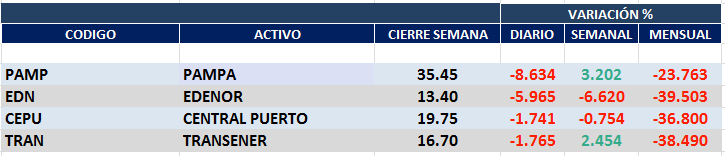 PAMPA (Cierre al 27/03/2020 $ 35,45)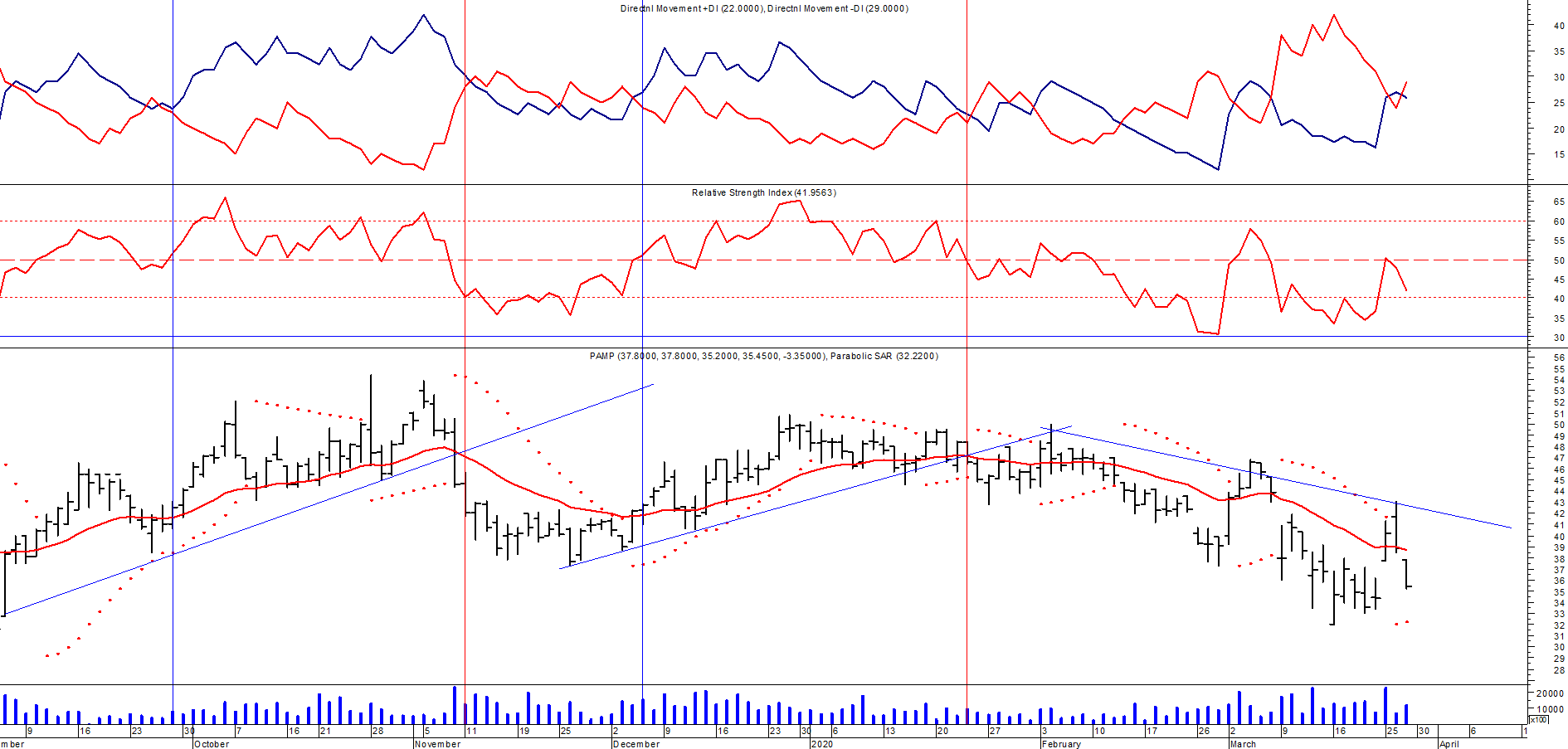 EDENOR (Cierre al 27/03/2020 $ 13,40)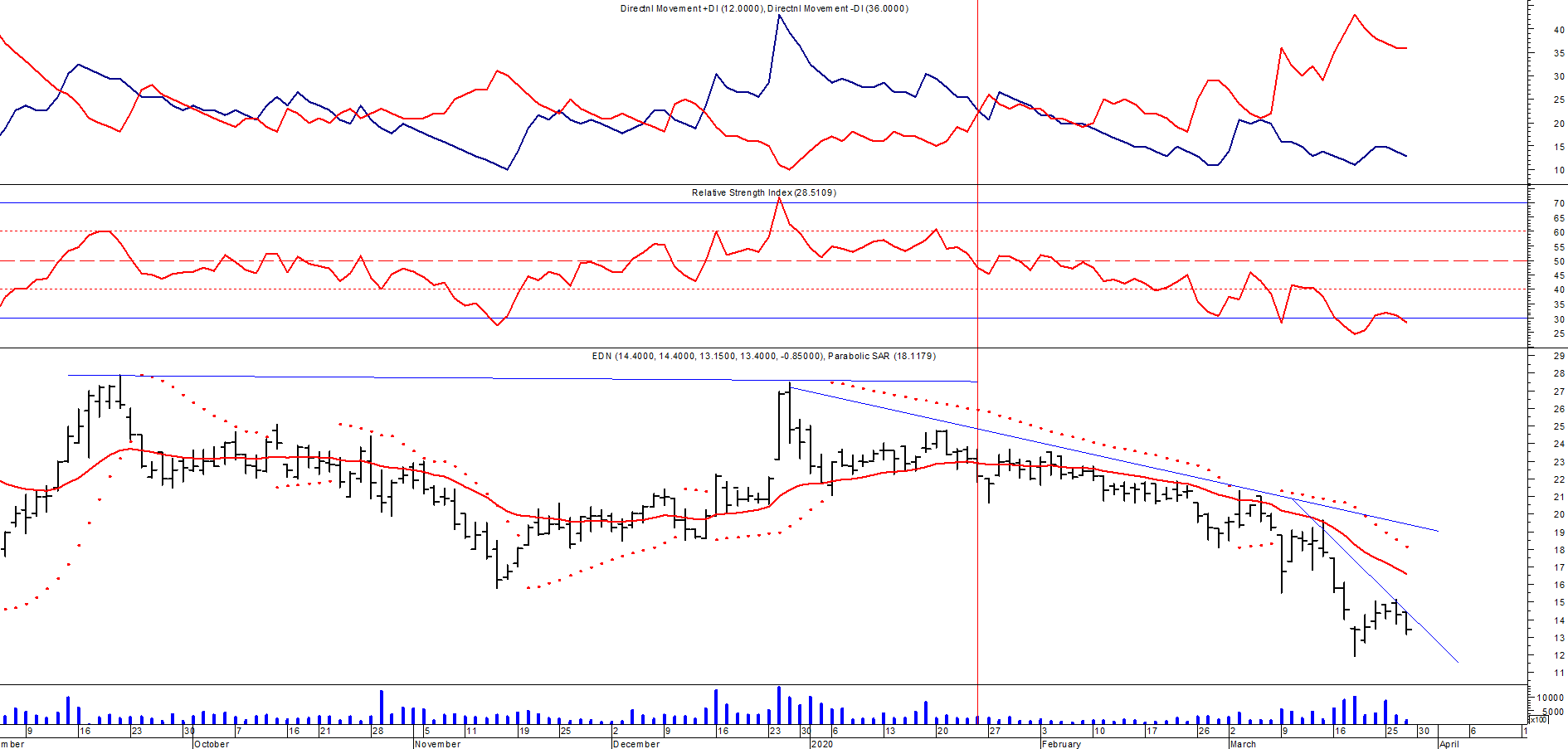 Señal de compra el 15/08/2018 en $ 44,00.Señal de venta el 20/02/2019 en $ 53,00.Señal de compra el 18/12/2019 en $ 21,00.Señal de venta el 24/01 en $ 22,50.TRAN (Cierre al 27/03/2020 $ 16,70)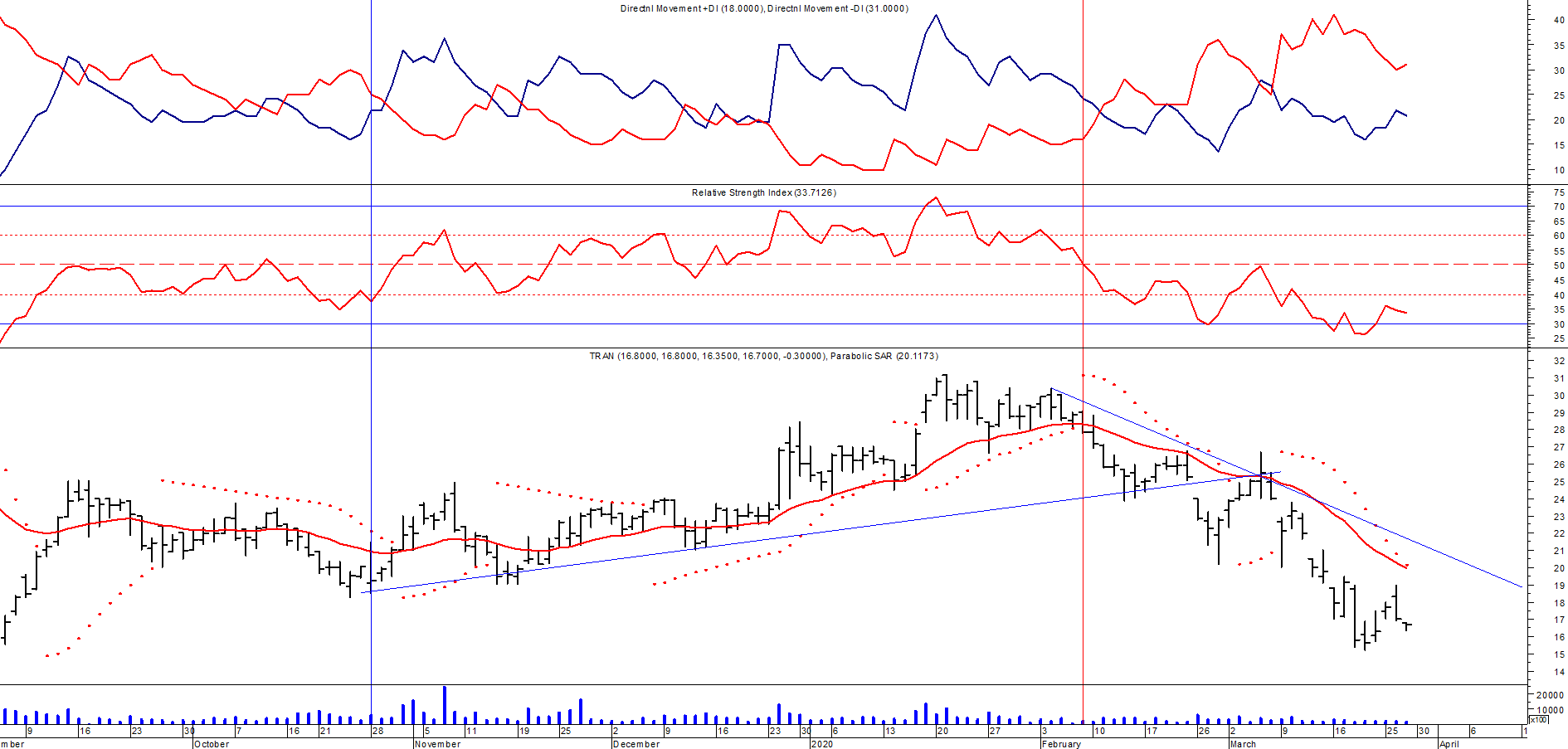 Señal de compra el 03/05 en $ 36,00.Señal de venta el 12/08 en $ 24,00.Señal de venta el 7/02 en $ 28,00.